Первое заседание рабочей группы стран БРИКС по ядерной медицине состоялось на Форуме будущих технологийМногие страны мира проявляют большой интерес к возможностям в этой сфере13 февраля 2024 года в Москве на полях второго Форума будущих технологий состоялось первое заседание рабочей группы стран БРИКС по ядерной медицине. Оператором мероприятий председательства Российской Федерации в объединении БРИКС и организатором Форума будущих технологий выступает Фонд Росконгресс. Рабочая группа по ядерной медицине была создана решением XV саммита БРИКС в 2023 году. В состав рабочей группы вошли ведущие эксперты объединения в области ядерной медицины и радиофармацевтики, представляющие крупнейшие научно-исследовательские, профильные медицинские центры, а также производителей медицинских радиоизотопов и радиофармацевтических препаратов. Модераторами встречи выступили первый заместитель генерального директора — директор Блока по развитию и международному бизнесу Госкорпорации «Росатом» Кирилл Комаров и заместитель директора по научной работе Российского научного центра радиологии и хирургических технологий (РНЦРХТ) имени академика А. М. Гранова Министерства здравоохранения Российской Федерации, президент Российского общества ядерной медицины Андрей Станжевский.«Многие страны мира проявляют большой интерес к возможностям ядерной медицины. Россия, как и другие страны, входящие сегодня в экономическое пространство БРИКС, обладает значительным потенциалом в этой области. Мы уверены, что кооперация стран-партнеров позволит консолидировать усилия по более эффективному внедрению достижений ядерной медицины в медицинскую практику», — отметил первый заместитель генерального директора — директор Блока по развитию и международному бизнесу Госкорпорации «Росатом» Кирилл Комаров.«Сегодня ядерная медицина является важнейшим направлением развития высокотехнологичного персонализированного подхода к диагностике и лечению различных онкологических и неонкологических заболеваний. Российская Федерация в настоящее время является одним из крупнейших поставщиков радиоизотопной продукции для медицинских целей. При этом страны БРИКС обладают значительным потенциалом в области разработки и применения методов и средств ядерной медицины и стремятся к сотрудничеству в решении важной для всех стран социально значимой задачи — повышения качества жизни людей и снижения смертности пациентов», — сказал заместитель директора по научной работе РНЦРХТ имени академика А. М. Гранова Министерства здравоохранения Российской Федерации, президент Российского общества ядерной медицины Андрей Станжевский.В рамках первой встречи рабочей группы были обсуждены вопросы развития ядерной медицины в странах БРИКС, формат более эффективного взаимодействия для достижения общей цели — повышения качества и увеличения продолжительности жизни граждан. Участникам встречи удалось разработать и согласовать положение по рабочей группе стран БРИКС по ядерной медицине. 20–21 июня 2024 года в Санкт-Петербурге состоится Международный форум стран БРИКС по ядерной медицине, в котором планируется участие представителей экспертного сообщества, органов государственной власти в области здравоохранения стран межгосударственного объединения.В июле 2023 года в Москве уже проходил Международный экспертный форум по ядерной медицине стран БРИКС. Форум собрал более 200 представителей из России, Бразилии, Индии, Китая и ЮАР. По итогам был выработан набор предложений и рекомендаций для продолжения эффективного сотрудничества и взаимодействия в рамках БРИКС.Справка: «Технологии здоровья» — дивизион, аккумулирующий экспертизу Госкорпорации «Росатом» в сфере здравоохранения. Компания создана на базе предприятий и институтов Росатома с целью комплексного развития медицинских технологий в России и за рубежом. Дивизион «Технологии здоровья» развивается по четырем основным направлениям: комплексные решения для медицины; производство и поставка изотопной продукции (50 стран мира); оборудование для диагностики и терапии; решения для ионизирующей обработки продукции. Президент и Правительство Российской Федерации, профильные ведомства уделяют большое внимание повышению уровня здравоохранения и доступности современной медицинской помощи. Это один из значимых факторов роста продолжительности и качества жизни граждан. Крупные российские компании оказывают поддержку комплексной модернизации системы здравоохранения, развитию соответствующей инфраструктуры. Росатом и его предприятия принимают активное участие в этой работе.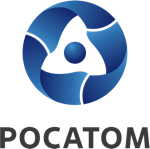 Медиацентр атомнойпромышленности
atommedia.onlineПресс-релиз13.02.24